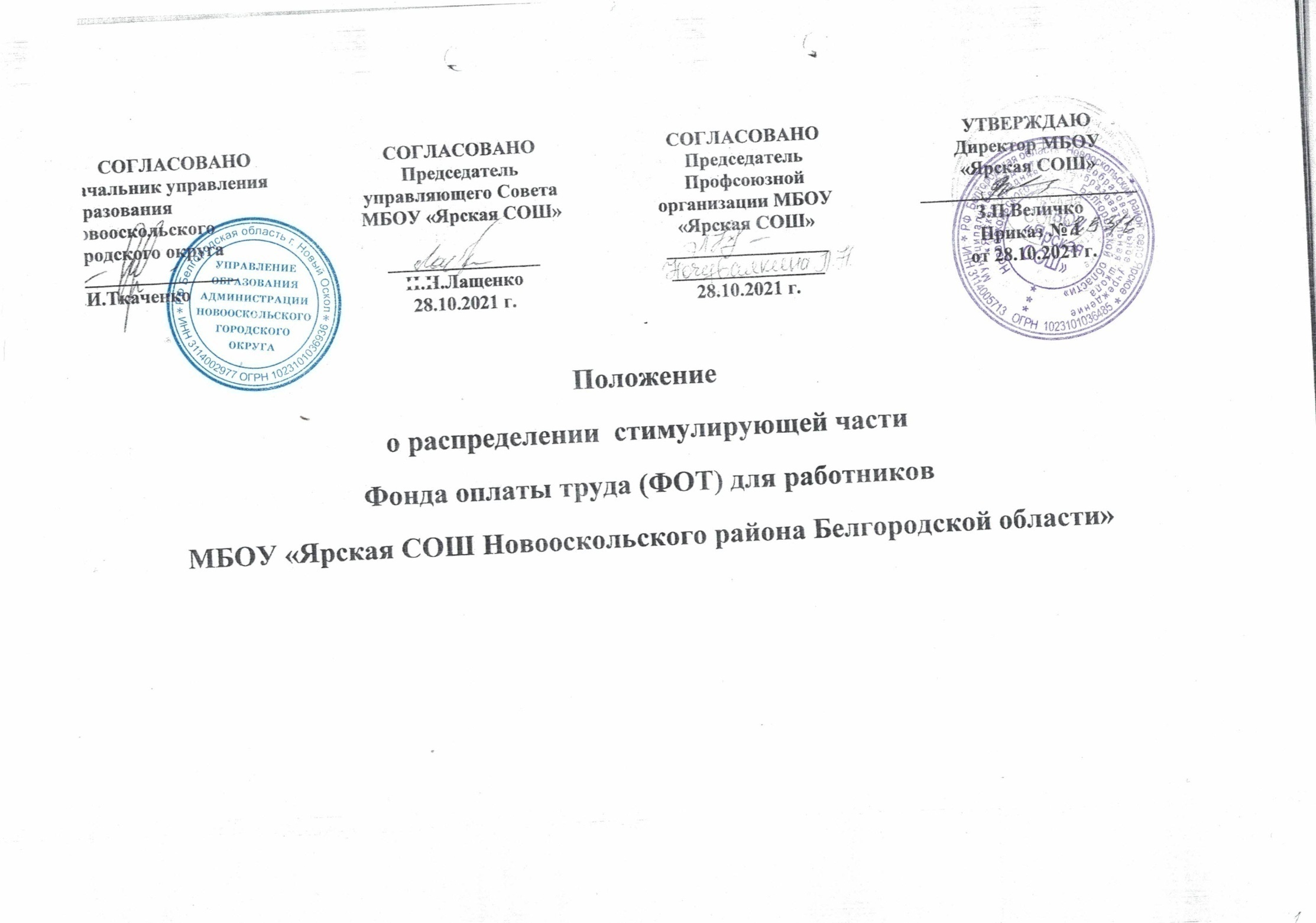 	1. Общие положения.1.1. Настоящее Положение разработано в соответствии с Трудовым кодексом Российской Федерации, Законом Российской Федерации «Об образовании в Российской Федерации», в соответствии с пунктом 15 приложения 2 к Программе поэтапного совершенствования системы оплаты труда в государственных (муниципальных) учреждениях на 2012 – 2018 годы, утвержденной распоряжением Правительства Российской Федерации от 26 ноября 2012 г. №2190-р, пунктами 10 и 11 «дорожной карты» изменений отрасли «Образование, утвержденной приказом  департамента  образования  Белгородской  области от 18.01.2013 г. № 95, приказа управления образования администрации муниципального района «Новооскольский район» «О введении эффективного контракта с работниками муниципальных общеобразовательных учреждений Новооскольского района», от 02.02.2014 № 828  в целях усиления материальной заинтересованности  работников  общеобразовательного учреждения в повышении качества образовательного  процесса, развитии творческой активности и инициативы.1.2. Настоящее положение устанавливает критерии, порядок  распределения стимулирующей части заработной платы    работников общеобразовательного учреждения. 1.3. Стимулирующие выплаты устанавливаются    по результатам полугодий труда  работников общеобразовательного учреждения. 1.4. Система стимулирующих выплат работникам общеобразовательного учреждения включает поощрительные выплаты по результатам труда   всем категориям работников общеобразовательного учреждения. 1.5. Стимулирующая часть фонда оплаты труда общеобразовательного учреждения распределяется между педагогическими и непедагогическим работниками общеобразовательного учреждения  пропорционально фондам оплаты труда данных категорий работников. 1.6. Стимулирующие выплаты   работникам общеобразовательного учреждения распределяются Управляющим советом общеобразовательного учреждения по представлению руководителя общеобразовательного учреждения  и согласовываются с  первичной профсоюзной организацией.1.7. Основанием для стимулирования    работников общеобразовательного учреждения являются показатели качества и результативности их профессиональной деятельности, рассчитанные на основании  критериев, утверждённых пунктом 4 настоящего положения. Критерии оцениваются в установленных баллах.1.8.  В начале расчётного периода определяется денежный вес одного балл. Для этого размер стимулирующей части ФОТ общеобразовательного учреждения, запланированного на  полгода, делится на общую сумму баллов.  1.9. В целях обеспечения государственно-общественного характера управления при Управляющем совете создаётся комиссия по распределению стимулирующей части фонда оплаты труда работников МБОУ. 1.10. Стимулирующие доплаты за наличие государственных  и отраслевых наград, ученой степени устанавливаются в фиксированных  денежных суммах: - за звания «Заслуженный учитель» и «Народный учитель», работникам, имеющим ордена и медали, при условии соответствия награды профилю  педагогической деятельности или преподаваемых дисциплин – 3000 рублей в месяц;- за отраслевые награды «Отличник народного просвещения» и «Почётный работник общего образования РФ»- 500 рублей в месяц.Размер указанных стимулирующих доплат  не может превышать 50% от стимулирующей части ФОТ.2. Организация деятельности Комиссии2.1. Комиссия создается, реорганизуется и ликвидируется решением Управляющего совета, которое утверждается приказом по  общеобразовательному учреждению.  2.2. Состав комиссии в количестве 7  человек избирается на заседании Управляющего совета. В состав Комиссии могут входить члены администрации ОУ, руководители методических объединений, наиболее опытные и пользующиеся авторитетом педагоги, члены первичной профсоюзной организации, родители. 2.3. Работу Комиссии возглавляет председатель, который является членом Управляющего совета. Председатель организует и планирует работу Комиссии,  ведёт  заседания, контролирует выполнение принятых решений.2.4. Секретарь Комиссии  поддерживает связь и своевременно передаёт всю информацию членам Комиссии, ведёт протоколы заседаний, оформляет итоговый оценочный лист, выдаёт выписки из протоколов и (или) решений, ведёт иную документацию Комиссии.2.5. Заседания Комиссии проводятся по мере необходимости, но не реже двух раз в год. Заседания Комиссии может быть инициировано председателем Комиссии, председателем Управляющего совета, директором ОУ.2.6. Заседание Комиссии является правомочным, если на нём присутствует не менее 2/3 её членов. Решение Комиссии принимается простым большинством голосов от общего количества присутствующих на заседании. Каждый член Комиссии имеет один голос. В случае равенства голосов голос председателя является решающим. 2.7. Все решения Комиссии оформляются сводной ведомостью,  которая подписывается секретарём. 2.8. Основная компетенция Комиссии – распределение стимулирующей части фонда оплаты труда  в соответствии с утверждёнными критериями.  3. Порядок распределения стимулирующих выплат педагогическим работникам общеобразовательных учреждений. 3.1. Комиссия  осуществляет анализ  представленных  работниками и администрацией результатов профессиональной деятельности по установленным критериям и составляет итоговый оценочный лист с указанием баллов по каждому   работнику. В случае установления комиссией существенных нарушений (искажение или недостоверная информация) представленные результаты возвращаются   работнику и (или) администрации ОУ  для исправления и доработки в 5-ти дневный срок. 3.2. Комиссия обязана ознакомить, а   работники в свою очередь ознакомиться, с  итоговым оценочным листом 3.3. С момента знакомства   работников с итоговым оценочным листом в течение одного дня   работники вправе подать обоснованное письменное заявление  о несогласии с оценкой результативности  их  профессиональной деятельности по установленным критериям директору общеобразовательного учреждения. Основанием для подачи такого заявления может быть только факт (факты) нарушения установленных настоящим Положением норм и технические ошибки, допущенные при работе со статистическими материалами. 3.4. Директор общеобразовательного учреждения инициирует заседание Комиссии. Комиссия обязана  рассмотреть заявление работника и дать ему ответ по результатам проверки в течение 5 дней  со дня принятия заявления. В случае установления в ходе проверки факта (фактов) нарушения норм настоящего положения или технической ошибки Комиссия   обязана принять меры для их устранения, внести изменения в итоговый оценочный лист.   3.5. На основании произведённого  Комиссией расчёта с обоснованием после знакомства  работников с итоговым оценочным листом оформляется протокол, который передается в Управляющей совет.  На основании протокола Управляющий совет на своём заседании принимает решение об установлении размера стимулирующих выплат  работникам общеобразовательного учреждения.   3.6 Конкретный размер выплат из стимулирующей части фонда оплаты труда  каждому педагогическому работнику   определяется путём  умножения денежное выражение одного балла на сумму  набранных баллов.  Размер стимулирующих выплат  оформляется приказом по общеобразовательному учреждению. 4. Критерии оценки результативности профессиональной  4.1. Критерии оценки результативности профессиональной деятельности  работников    и количество баллов по каждому критерию устанавливаются общеобразовательным учреждении самостоятельно на основе примерных и отражаются в настоящем положении. Перечень критериев может быть дополнен по предложению Управляющего совета, педагогического совета общеобразовательного учреждения, первичной профсоюзной организации не чаще одного раза в год. Соотношение показателей: 70% - региональный уровень, 30% - муниципальный и школьный уровни. 4.2. Критерии оценки результативности профессиональной деятельности заместителей руководителя Критерии оценки результативности профессиональной деятельности педагогического работникаКритерии оценки результативности профессиональной деятельности младшего воспитателяКритерии оценки результативности профессиональной деятельности повара структурного подразделения «Детский сад»Критерии оценки качества работы структурное подразделение «Детский сад» МБОУ «Ярская СОШ» воспитатель, музыкальный руководитель  Все, что красным - удалитьКритерии оценки качества работы структурное подразделение «Детский сад» МБОУ «Ярская СОШ»обслуживающий персонал (повар) Критерии оценки качества работы «Детский сад» структурное подразделение МБОУ «Ярская СОШ» младший воспитатель КРИТЕРИИпо распределению стимулирующей части заработной платы обслуживающему персоналу  МБОУ «Ярская СОШ» № п/пНаименованиецелевогопоказателяНаименованиекритерияЕдиницаизмеренияДиапазонзначенийКоличест-вобалловПримечаниеПоказатели1.Соответствие деятельности ОУ требованиям законодательства в сфере образованияотсутствиепредписанийнадзорныхоргановколичествопредписаний0-12Наличие предписаний 0 баллов, отсутствие - 2 балла1.Соответствие деятельности ОУ требованиям законодательства в сфере образованияотсутствиеобъективныхжалобколичествожалобменее 120 жалоб - 2 балла, 1 и более жалоб - минус 2 балла1.Соответствие деятельности ОУ требованиям законодательства в сфере образованияотсутствие зафиксированных нарушений трудового и образовательного законодательстваколичествозафиксированныхнарушенийменее 120 нарушений - 2 балла, 1 и более нарушений - минус 2 балла1.Соответствие деятельности ОУ требованиям законодательства в сфере образованияотсутствие обоснованных жалоб и обращений родителей и педагогических работников на неправомерные действия руководства школыколичествожалобменее 120 жалоб - 2 балла, 1 и более жалоб - минус 2 балла2.ИнформационнаяоткрытостьНаличие обновляемого сайта образовательного учреждения и электронной почтыСодержание и обновлениесайтане реже 2-х  раз  в месяц33 балла - официальный сайт образовательной организации в сети «Интернет» соответствует ст. 28 п.3 и ст.29 ФЗ «Об образовании в Российской Федерации» от 29.12.2012 N273-ФЗ,Не соответствует, не обновляется – минус 3 балла2.Информационнаяоткрытостьразмещение протоколов комиссии по распределению стимулирующего фонда на сайте ОУпротоколы0-12Наличие протоколов на сайте ОУ- 2 балла2.Информационнаяоткрытостьучастие в процедурах независимой оценки качества образованияучастие0-13Участие - 3 балла3.Функционирование системы государственно-общественного управления Наличиедействующегоуправляющегосоветапротоколызаседанийнеменее 42Наличие протоколов заседаний за текущий учебный год – 2 балла3.Функционирование системы государственно-общественного управления Наличие публичных отчетов директора перед общественностьюпубличныйотчет0-12Размещенный публичный отчет  на сайте ОУ - 2 балла, отсутствие публичного отчета – минус 2 балла3.Функционирование системы государственно-общественного управления Наличиеоргановученическогосамоуправленияпротоколызаседанийнеменее 42Наличие протоколов заседаний за текущий учебный год – 2 балла4.Реализация программ по сохранению и укреплению здоровья детейобеспечение безопасности жизнедеятельности участников образовательного процессанесчастныхслучай, случайтравматизма0-13Отсутствие травматизма, иных  несчастных случаев в учреждении, происшедших по причине нарушений  требований СанПиН, охраны труда, халатного отношения работников учреждения к своим обязанностям – 3 баллов, наличие указанных случаев – минус 3 балла.Отчетныеданные4.Реализация программ по сохранению и укреплению здоровья детейСоздание условий для сохранения, восстановления и укрепления здоровья обучающихся (наличие оборудованных медицинских кабинетов, оздоровительных центров, специалистов, системы профилактики заболеваний, негативных зависимостей и т.п.)-0-133 балла – при  наличии положительной динамики по основным заболеваниям,  связанным со школьными факторами риска;1 балл – пристабильномсостоянии4.Реализация программ по сохранению и укреплению здоровья детейОрганизация горячего питания в школьной столовой: горячие молочные завтраки, двухразовое питание для детей, посещающих ГПД, и детей из многодетных семей.--33 балла –  96 – 100%;2 балла -  90 –  95%;1 балл –  75 - 89%4.Реализация программ по сохранению и укреплению здоровья детейОрганизация обучения детей с отклонениями в развитииприказ0-122 балла – приорганизации4.Реализация программ по сохранению и укреплению здоровья детейВыполнение контрольных нормативов по уровню физической подготовки, сдача норм ГТОвыпискипротоколовкомиссий0-122 балл – свыше 90%;1 балл – от 75 до 89%5.Повышение профессионального мастерства педагогических работников ОУдоля молодых специалистов в общем количестве педагогических работников%10 и более2(А/В)*100%, где  А –количество молодых специалистов, В - общее количество педагогических работников. Штатноерасписание, приказыпо ОУ5.Повышение профессионального мастерства педагогических работников ОУдоля педагогических работников, своевременно прошедших повышение квалификации, профессиональнуюпереподготовку%80 и более2(А/В)*100%, где А – педагогические работники, прошедшие повышение квалификации, профессиональную переподготовку, В -  общее количество педагогических работников.Штатное расписание, приказы по ОУ5.Повышение профессионального мастерства педагогических работников ОУдоля педагогических работников ОУ, принимающих участие в деятельности инновационных, стажировочных площадок, победители и призеры профессиональных конкурсов, проектов различных уровней%30 и более3(А/В)*100%, где А – педагогические работники, принимающие участие в деятельности инновационных, стажировочных площадок, проектах различных уровней, В -  общее количество педагогических работников.Приказы, сертификаты и т.д.укомплектованность педагогическими кадрами, имеющими необходимую квалификацию по каждому из предметов базисного учебного плана. %89-100%389-100% - 3 балла90% - 2 балла89% и ниже - 0 балловдоля педагогических работников с высшей квалификационной категориейобластнойпоказатель-3выше ежегодного областного показателя- 3 балларавен областному показателю - 2 балланиже ежегодного областного показателя -0 балладоля педагогических работников с первой квалификационной категориейобластнойпоказатель-3выше ежегодного областного показателя- 3 балларавен областному показателю - 2 балланиже ежегодного областного показателя -0 балла6Реализация мероприятий по профилактике правонарушений у несовершеннолетнихдоля обучающихся, совершивших правонарушения за отчетный период, от общей численности обучающихся%до 53(A/B)*100%, где A – количество обучающихся, совершивших правонарушения за отчетный период, B – общая численность обучающихся.Результатымониторинга.6Реализация мероприятий по профилактике правонарушений у несовершеннолетнихналичие комплекса мер по профилактике правонарушений и размещение на сайте результатов его реализациикомплексмер0-13На сайте ОУ размещен комплекс мер и отчет о результатах его реализации - 3 балла, отсутствие информации – 0 баллов7Организация физкультурно-оздоровительной и спортивной работыдоля обучающихся, посещающих спортивные секции%20 и более3(А/В)*100%, где А – количество обучающихся  посещающих спортивные секции, В -  общее количество обучающихся.Отчетные данные7Организация физкультурно-оздоровительной и спортивной работыдоля обучающихся, принявших участие в спортивных мероприятиях различных уровней%20 и более3(А/В)*100%, где А – количество обучающихся, принявших участие в спортивных мероприятиях различных уровней, В - общее количество обучающихся.Отчетные данные8Реализация программ, направленных на работу с одаренными детьми доля обучающихся, принявших участие в конкурсах, олимпиадах и конференциях различных уровней%20 и более5(А/В)*100%, где А - количество участников конкурсов, олимпиад и конференций различных уровней, В – общее количество обучающихся.Отчетныеданные9Обеспечение обязательности общего образования (всеобуч)отсутствие детей в возрасте 7-18 лет, проживающих в микрорайоне школы и не обучающихся в нарушение законачеловек0-133 балла – при отсутствиипри наличии - за каждый выявленный факт –4 балла9Обеспечение обязательности общего образования (всеобуч)наличиеподвоза--2Имеется подвоз – 2 баллаОтсутствует подвоз – 0 баллов10Динамика индивидуальных образовательных результатов обучающихся (по материалам контрольных мероприятий)отсутствие отрицательной динамики  результатов итогов промежуточной аттестации (доли обучающихся на «4» и «5»)%100 и более3(А/В)*100%, где А – количество обучающихся, имеющих оценки «4» и «5» по результатам промежуточной аттестации в отчетном периоде, В – количество обучающихся, имевших оценки «4» и «5» по результатам промежуточной аттестации в предыдущем периоде.Ведомости, журналы.11Сохранение контингента (коэффициент выбытия из образовательного учреждения)сохранностьконтингентаобучающихсячеловек0-13Отсутствие отчислений из учреждения обучающихся по неуважительной причине11Сохранение контингента (коэффициент выбытия из образовательного учреждения)текучестьпедагогическихкадровчеловек0-13Стабильность педагогического коллектива, сохранение молодых специалистов12Удовлетворенность населения качеством образовательных услуг дополнительного образованияучастие в процедурах независимой оценки удовлетворенности населения качеством образовательных услуг%80 и более22 балла – свыше 80%13Результатыитоговойаттестацииуспеваемость учащихся по результатам ЕГЭбаллы-55 баллов – за показатели, превышающие средний тестовый бал, полученный учащимися по 4 и более учебным предметам3 балла - за показатели, превышающие средний тестовый бал, полученный учащимися по обязательным предметам13Результатыитоговойаттестациикачество знаний по результатам ГИА выпускников 9кл (по обязательны предметам).баллы45-80%55 баллов – свыше 80%;4 балла -  70 - 79%;3 балла –  60 - 69%;2 балла – 50 – 59%;1 балл – 45 – 49%;0 баллов - ниже 45%14Реализациясоциокультурныхпроектовшкольныймузейшт.1-22имеется – 2 балла, отсутствует – 0 баллов14Реализациясоциокультурныхпроектовшкольныйтеатршт.0-12имеется – 2 балла, отсутствует – 0 баллов14Реализациясоциокультурныхпроектовнаучноеобществоучащихсяшт.1-52имеется – 2 балла, отсутствует – 0 баллов14Реализациясоциокультурныхпроектовсоциальныепроектышт.1-52имеется – 2 балла, отсутствует – 0 баллов14Реализациясоциокультурныхпроектовналичие творческих детских объединений для детей с ограниченными возможностями здоровьяшт.1-22имеется – 2 балла, отсутствует – 0 баллов15Конкурентоспособностьучреждениясоздание условий для реализации обучающимися индивидуальных учебных плановшт.1-22Реализуются индивидуальные учебные планы – 2 баллаНе реализуются индивидуальные учебные планы – 0 баллов15Конкурентоспособностьучрежденияреализация программ дополнительного образования на базе образовательного учрежденияшт.0-1033 балла – при организации 5 и более направленностей2 балла – при организации от 1 до 4 направленности15Конкурентоспособностьучрежденияреализация профильного обучения, предпрофильной подготовки%50-10033 балла – при охвате 100% учащихся 9-11 классов2 балла – при охвате 50% и более учащихся 9-11 классов16Ресурсообеспеченностьучреждениясоответствие санитарно-гигиеническим требованиям к условиям обучения в образовательном учреждении (СанПиН) в части обеспечения температурного, светового режимов, режима подачи питьевой воды и т.д.%80-1003соответствие требованиям на 80-100% - 3 балласоответствие требованиям менее 80% - 0 баллов- 3 балла при наличии протоколов, предписаний16Ресурсообеспеченностьучрежденияобеспечение выполнения требований пожарной и электробезопасности, охраны труда, выполнение необходимых объемов текущего и капитального ремонтов%80-1003соответствие требованиям на 80-100% - 3 балласоответствие требованиям менее 80% - 0 баллов- 3 балла при наличии протоколов, предписаний16Ресурсообеспеченностьучрежденияэстетические условия помещений, наличие ограждения и состояние прилегающей территории%80-1003соответствие требованиям на 80-100% - 3 балласоответствие требованиям менее 80% - 0 баллов16Ресурсообеспеченностьучрежденияоснащенность образовательного процесса комплексом учебно-методического, учебно-лабораторного и компьютерного оборудования в соответствии с Перечнем%80-1003оснащенность 80-100% - 3 баллаоснащенностьменее 80% - 0 баллов17ПрофессиональныедостиженияруководителяЛичное участие в профессиональных конкурсах конференциях, семинарах, форумах, педагогических чтения (выступления, публикации, организация выставок и др.)сертификаты, дипломы, грамоты и т.д.0-133 балла – 1 и более0 баллов при отсутствии17ПрофессиональныедостиженияруководителяПривлечение внебюджетных средств для развития образовательного учреждениятоварныенакладные, чеки-33 балла – при наличии0 баллов при отсутствииИтого:Максимум 130Общее количество баллов№ п\пКритерииПоказателикритериевКол-во баллов по каждому показателю критериевПо итогам 2 Полугодия По итогам 1 Полугодия 1.Сформированностьпредметныхкомпетенцийобучающихся1.1.Результативность ОГЭ, ЕГЭ, итоговое сочинение, собеседование  Отсутствиеобучающихся,непреодолевшихминимальный порог- 5 баллов, наличие – «-1» балл за каждогоучащегося (вычитается из 5 баллов). Максимальное  количество баллов за критерий -20 баллов.1.Сформированностьпредметныхкомпетенцийобучающихся1.2. Результативность независимых региональных, муниципальных срезовых  контрольных работ, тестирований, мониторингов и др.При 100%-ной успеваемости баллы за качество знаний:85 – 100% - 5 баллов75 – 84%  - 4 балла65 – 74% - 3 балла51 – 64% - 2 баллаПримечание: баллы устанавливаются сроком на одно полугодие.  Учитываются результаты одной контрольной работы по наивысшему результату. Максимальное  количество баллов за критерий -5 баллов.1.Сформированностьпредметныхкомпетенцийобучающихся1.3.Высокий уровень адаптации первоклассников к условиям обучения80-100% - 5 баллов60-79% - 4 балла50-59% - 3 баллаПримечание: баллы устанавливаются сроком на один год1.Сформированностьпредметныхкомпетенцийобучающихся1.4.Увеличение или стабильность количества выпускников начальной школы, которые обучаются без троек в 5 классе (для учителей начальных классов).Рост качества знаний – 5 балловСтабильность – 3 баллаПримечание: баллы устанавливаются сроком на одно полугодие1.Сформированностьпредметныхкомпетенцийобучающихся1.5.Сдача норм ГТО (для учителей физической культуры)4 балла - свыше 90%; 2 балла - от 75 до 89%Примечание: баллы устанавливаются сроком на один год1.Сформированностьпредметныхкомпетенцийобучающихся1.6.Наличие победителей и призеров  предметных олимпиад и  спортивных соревнований  муниципального, регионального, всероссийского и международного уровней.  Федеральныйуровень –4балла,при наличии 2 и более+ 1 балл за каждого, но не более3баллов;региональныйуровень–3балла,при наличии 2 и более+ 1 балл за каждого, но не более2баллов;муниципальныйуровень–2балла,при наличии более3+ 1 балл.уровеньучреждения –1балл, при наличии у учителя победителей по нескольким предметам – не более 7 баллов.Примечание: баллы  устанавливаются сроком на один год.1.Сформированностьпредметныхкомпетенцийобучающихся1.7. Наличие победителей и призеров  предметных  заочных олимпиад, организация участия учащихся в конкурсах на образовательных порталах (учи.ру, урок  цифры и др.)За организацию  заочных олимпиад - 5 балловОбразовательные порталы – 1 балл за каждый сертификат.Максимальное количество баллов за критерий - 151.Сформированностьпредметныхкомпетенцийобучающихся1.8.Наличие победителей и призеров интеллектуальных конкурсов, конкурсов проектно-исследовательских работ и научно-практических конференций муниципального, регионального, всероссийского и международного уровней   Федеральныйуровень –4балла,при наличии 2 и более+ 1 балл за каждого, но не более3баллов;региональныйуровень–3балла,при наличии 2 и более+ 1 балл за каждого, но не более2баллов;муниципальныйуровень–2балла,при наличии более3+ 1 балл.уровеньучреждения –1баллПримечание: баллы  устанавливаются сроком на один год.2.Профессиональные достижения2.1.Результативно зафиксированное участие в профессиональных конкурсахОчные:10 баллов –  всероссийский уровень8 баллов – региональный уровень6 баллов –  муниципальный уровень2 балла – школьный уровень.Заочные:5 баллов –  всероссийский уровень,3 балла - региональный уровеньПримечание: баллы устанавливаются сроком на один год2.Профессиональные достижения2.2.Результативно зафиксированное участие в семинарах,конференциях,     форумах,     педагогических     чтениях, ММО, МО (выступления, организация выставок и др.)8 баллов – всероссийский уровень6 баллов - региональный уровень4 балла - муниципальный уровень2 балла – школьный уровень Примечание: баллы устанавливаются сроком на один год2.Профессиональные достижения2.3.Зафиксированная    демонстрация    достижений    через открытые уроки, мастер-классы.8 баллов - всероссийский уровень6 баллов - региональный уровень4 балла - муниципальный уровень3 балла – школьный уровень2 балла – школьный уровень (при закрытой аудитории – для социального педагога)Примечание: баллы устанавливаются срокомна один год2.Профессиональные достижения2.4.Наличие публикаций8 баллов - всероссийский уровень6 баллов - региональный уровеньПримечание: баллы устанавливаются срокомна один год2.Профессиональные достижения2.5.Наличие актуального педагогическогмо опыта6 баллов - региональный уровень4 балла - муниципальный уровень2 балла - школьный уровеньПримечание: баллы устанавливаются сроком на пять лет 2.Профессиональные достижения2.6.Инновационная деятельность: участие в инновационной деятельности, в работе творческих группах учителей, руководство секциями НОУ, методических объединений  , творческими группами учителей, ппк6 баллов - региональный уровень4 балла - муниципальный уровень2 балла - школьный уровеньПримечание: баллы  устанавливаются сроком на один год2.Профессиональные достижения2.7.Участие в комиссиях по проверке мониторинговых, диагностических работ, жюри олимпиад, конкурсов, соренований, организаторы ОГЭ, ЕГЭ и т. д.5 баллов - региональный уровень3 балла - муниципальный уровень 2 балла – школьный уровеньПримечание: баллы устанавливаются срокомна одно полугодие2.Профессиональные достижения2.8. систематическое ведение официальной страницы учреждения в социальных сетях, базы электронного журнала (учебная деятельность, питание), Навигатора (дополнительное образование), кибердружина15  балловПримечание: баллы устанавливаются срокомна одно полугодие2.9. Реализация дополнительных проектов  (школьный музей, др., протоколы ГТО)5балл за каждый проект,но неболее15 баллов2.10. Руководство защитой индивидуальных проектов 2 балла за каждого учащегося2.11. Наличие поощрений, благодарностей, грамот8 баллов- всероссийский, международный уровень6 баллов – региональный уровень4 балла – муниципальный уровень3 балла – школьный уровень. Грамоты и поощрения должны быть от учреждений образования. Поощрения и благодарности заочных коммерческих конкурсов оцениваются в 2 балла максимум за все поощрения.Примечание: баллы устанавливаются сроком на 1 год, суммируются баллы за каждое поощрение. 3.Созданиеэлементовобразовательнойинфраструктуры3.1. Активное участие в общешкольных субботниках, ремонте, благоустройстве и др.5 балловПримечание: баллы устанавливаются срокомна одно полугодие4.Общественнаяактивностьучителя4.1.Активное участие в общественных мероприятияхПо 2 балла за разовое участиеПримечание: баллы устанавливаются срокомнаоднополугодие4.Общественнаяактивностьучителя4.2. Привлечение к работе в качестве технического специалиста15 баллов за организациюПримечание: баллы устанавливаются срокомна одно полугодиеМаксимальное количество баллов - 15.5.Сопровождение учащихся при подвозе5.3 балла при работе по графику10 баллов при ежедневной работе6.Уровень социализации обучающихся6.1.Коллективные достижения обучающихся в социально значимых проектах, акциях и др.6 баллов –  международный и всероссийский уровень;4  баллов – региональный уровень;2 балла – муниципальный уровень;Достижения коллектива в мероприятиях одного направления устанавливаются по наивысшему результату, в разных – суммируются. Примечание: баллы устанавливаются сроком на один год.Максимальное количество баллов  -106.2. Уровень развития самоуправления в  школеПри систематической работе актива – 5 баллов6.3.  Создание и выпуск общешкольной газеты (оформление информационных стендов, выпуск плакатов, листовок)За разовое оформление 2 балла, но не более 15 баллов за критерийФормирование библиотечного фонда7.1. Оформление подписки на периодические издания3 балла7.2. Формирование общешкольного заказа на учебникиЗаказ учебников 10 баллов7.3.Рейды по проверке учебников, участиеврейдахпо профилактикеправонарушений,посещение семьи, посещение неблагополучных  семей3 балла 7.4.Участиеворганизацииипроведении общешкольных родительских собраний(зафиксированное)2 балла за каждое участиеИтого  балловИтого:Критерии оценки результативности профессиональной деятельности педагогических работников структурного подразделения «Детский сад»Критерии оценки результативности профессиональной деятельности педагогических работников структурного подразделения «Детский сад»Критерии оценки результативности профессиональной деятельности педагогических работников структурного подразделения «Детский сад»Критерии оценки результативности профессиональной деятельности педагогических работников структурного подразделения «Детский сад»Критерии оценки результативности профессиональной деятельности педагогических работников структурного подразделения «Детский сад»Критерии оценки результативности профессиональной деятельности педагогических работников структурного подразделения «Детский сад»№ п/пКритерииБаллыПодтверждениеКол-во балловПримечания 1Создание развивающей предметно – пространственной среды в соответствии с реализуемыми образовательными программами, осуществляется творческий подход, реализация инновационных технологий- РППС соответствует при наличии положительной динамики в результате получения призовых мест (победители и призёры) в конкурсах ДОО по развивающей среде групп и участков групп - 2б- в целом соответствует, частичная динамика (лауреаты и участники) в конкурсах ДОО по развивающей среде групп и участков групп - 1б- при отсутствии динамики – 0 бMax - 2 балла   Справка директора2Качественная реализация образовательной программы в различных видах детской деятельности, выполнение мероприятий годового плана работы ДОО, ведение документации.- Качественное и своевременное выполнение - 2б- Своевременное выполнение при наличии незначительных замечаний по результатам внутренних проверок – 0,5 б- Качественная реализация образовательной программы – 0,5 б- При наличии существенных замечаний и недостатков по результатам проверок - 0бMax - 2 баллаСправка директора3Уровень удовлетворенности родителей воспитанников качеством образовательной услуг (индивидуальный рейтинг педагога)ниже 80% - 0б- 80-90% -   2б- 90-100% - 3бMax - 3 баллаСправка директора. Баллы не выставляются при наличии обоснованной жалобы4Повышение педагогической грамотности педагога(сверх плана ДОО)           - Сертификаты (семинары, вебинары и т.п) – 1б (не менее двух за отчетный период )- удостоверение о повышении квалификации (36ч) – 1б- удостоверение о повышении квалификации (72ч) – 2бMax. - 3 баллаКопии сертификатов,  удостоверений  и других подтверждающих документов5Участие и результативность в инновационной деятельностиКачественная  реализация  мероприятий федеральной,  экспериментальной или региональной инновационной площадки – 2б (за одну площадку)Max -  6 балловСправка директора6Наличие собственных авторских технологий, программ, обобщенного АПО- на региональном уровне -  6 б- на муниципальном уровне – 4 б- на уровне ДОУ- 2бMax - 6 балловСертификат  или приказ обобщенного АПО авторских технологий, программ (срок доплаты за муниципальный и региональный распространяется на 5  лет до начала оцениваемого периода, на уровне ДОУ – 1 год)7Презентация собственного АПО в открытых формахПубличное выступление (мастер-класс, конференция, ГМО,  и др.):- на уровне ДОУ- 1 б  - на муниципальном уровне  - 2б- на региональном и федеральном уровне -   4 бНаличие публикаций методических материалов из опыта работы (разработок, статей) в сборниках, рекомендованных редакционным советом (коллегией):- на региональном и федеральном уровне  - 1 б(Баллы суммируются, но не более 6)Max - 6 балловБуклеты, программы, свидетельства  и др. 8Участие и результативность реализации проектов по направлениям профессиональной деятельности- на уровне ДОУ – 1б- на муниципальном уровне  – 2б - на региональном, федеральном      уровне  – 3б(Баллы суммируются, но не более 6)Max - 6 балловСправка старшего воспитателя9Профессиональная экспертная деятельность на уровне ДОО, муниципальном, областном уровнеЧлен комиссии по аттестации, ППК, жюри и оргкомитетов конкурсов, творческих,  рабочих групп; экспертная деятельность и др.:- на уровне ДОУ - 1б- на муниципальном уровне - 2б - на региональном уровне – 3б                                      (Баллы суммируются, но не более 3)Max - 3 баллов  Копии приказов ДОУ или ОУ 10Наличие звания победителя регионального конкурса «Детский сад года»Региональный уровень – 3 Max - 3 балловКопия приказаДоплата осуществляется в течение года со дня получения статуса 11Профессиональный конкурс «Воспитатель года»муниципальный (победитель, призер) - 4бмуниципальный (в том числе звание лауреат) - 2брегиональный (победитель, призер, лауреат) - 5бфедеральный (в том числе, звание лауреат и призер) - уровень – 9бMax - 9 балловКопия приказа Доплата осуществляется в течение года со дня получения статуса12Внедрение современных форм сотрудничества с семьями воспитанниковОрганизация участия родителей в реализации ОП:- группы  старшего д\в - внедрение цифровых технологий (регулярное использование дистанционного обучения отсутствующих воспитанников) - 2б- онлайн и офлайн взаимодействие с родителями (не менее 1 раза в месяц) – 2 б- группы р\в – средние гр. – рекомендации родителям в личные сообщения по теме дня отсутствующим воспитанникам - 2 б-организация очного участия родителей в реализации ООП («гость группы» и пр.)- 1 б (но не более 2 б. по подпункту)(Баллы суммируются, но не более 4)Max - 4 баллаСправка со ссылками на офлайн консультации) и фото- подтверждение проведения онлайн взаимодействия 13Качественная работа по дошкольному образованию, развитию неорганизованных детей - Регулярная и качественная деятельность в ГКП, центрах игровой поддержки и др. – 3б- Эпизодическая деятельность в ГКП, центрах игровой поддержки и др. -  1бMax - 3 балловКопии приказов14Предоставление методической, психолого- педагогической, диагностической и консультативной помощи родителям, которые обеспечивают получение детьми раннего и дошкольного возраста дошкольного образования в форме семейного образования- Руководитель консультационного центра и иной формы – 2б- Регулярная и качественная деятельность в консультационных  центрах, охват семей – 1бМax. – 2 баллаСправка о количестве предоставленных услуг, количестве семей15Активное участие в общественно значимой деятельности -подготовка и участие в утренниках других групп (1 утренник – 0,5 балл), (костюм героя – 1 балл) – не более 2 б-участие  в культурно-образовательных, общественных мероприятиях, городских спортивных мероприятиях – до 6 б  (мероприятия в ДОУ – 0,5 б, городские – 1 б.)- эффективная работа с семьями воспитанников – до 2 б (1 мероприятие – 0,5 б.)Max - до 10 балловСправка 16Наличие высшего педагогического образования Max -  1 баллКопия диплома  17Высокая результативность работы с детьми раннего и дошкольного возраста  в адаптационный  период Доля воспитанников с лёгкой и средней степенью адаптации в группах раннего и младшего  возраста: 75 – 84 % воспитанников - 2б85 – 100 % воспитанников - 4бВ средних – подготовительных группах  - 1 б.Max –  4 баллаРезультаты мониторинга педагога-психолога по адаптации детей к ДОО 18Обеспечение информационной открытости ДОО- подбор материалов для размещения на сайте или его обновление - 2б (1 новость или консультация  – 0,5 б.)- ведение страницы ДОО в соц. сетях- 2б, наполнение страницы ДОО новостями – 1 б (не менее 3 новостей за оцениваемый период),- ведение страницы группы ДОО или личной страницы (сайта) педагога (ежемесячное обновление) - 2бМax – 6 балловСправка 19Высокий уровень функционирования (посещаемости ДОО детьми)Не менее 80% для групп от 4 до 7 лет  –2 бНе менее 70% от 1г. до 4 лет –2 бMax - 2 баллаСправка директора20Эффективность работы по снижению заболеваемости воспитанниковПоказатель «пропущено 1 ребенком дней по болезни в год» не превышает средний показатель по ДОО  и среднегородской (районный) показательMax - 2 баллаСправка директора21Безопасная организация жизнедеятельности воспитанников (отсутствие травматизма воспитанников) При отсутствии нарушений безопасной организации жизнедеятельности воспитанников в соответствии с инструкцией по охране жизни и здоровья детей - до 2б При наличии травматизма баллы по критерию не оцениваются – 0бMax – 2 балловСправка, акты22Выявление творческих способностей детей, их сопровождение в ДОО в соответствии с разработанной программой (планом сопровождения)Не менее 3 детей с предоставлением результативности в отчётный периодMax – 2 баллаСправка директора(программа, план, тетрадь учёта проведения)23Высокая результативность участия в конкурсах на получение грантов, профессиональных конкурсах, проводимых при поддержке федеральных, региональных, муниципальных органов управления в сфере образованияОчное участие в конкурсах Победитель - 4бПризер - 3бЛауреат – 2бУчастник - 1бЗаочное участие в конкурсах Победители, призёры и лауреаты профессиональных конкурсов - 1б (но не более 3 б. по подпункту)Интернет – конкурсы – 2 б. (1 конкурс – 0,5 б., но не более 2 б.)Баллы суммируются, но не более 5бMax - 5 балловКопии приказов, грамот, дипломов  и других подтверждающих документов24Результативность подготовки и участия детей в детских конкурсах, проводимых при поддержке федеральных, региональных, муниципальных органов управления в сфере образованияОчное участие в конкурсах Победитель - 5бПризер - 4бЛауреат – 3бУчастник - 1бЗаочное участие в конкурсах Победители, призёры и лауреаты профессиональных конкурсов - 1б (но не более 3 б. по подпункту)Интернет – конкурсы – 2 б. (1 конкурс – 0,5 б., но не более 2 б.)Баллы суммируются, но не более 6бMax - 6 балловКопии приказов, грамот, дипломов, свидетельств и других подтверждающих документов25За непрерывный стаж в одном образовательном учреждении- 1-5 лет – 2б- 5-10 лет – 3б- 10-15 лет – 5б- свыше 15 лет – 7бMax – 7 балловСправка26Обеспечение своевременной оплаты родителей за присмотр и уход за ребёнком в ДООМах – 2 баллаСправка 27Выполнение погрузочно-разгрузочных работ Мах – 3 баллаСправка директора28Вновь принятому на работу педагогу, перешедшему на другую должность в том же дошкольном учреждении, педагогу по выходу из отпуска по уходу за ребенком.до второго оцениваемого периода – 20 бMax - 20 балловСправка директораМаксимальное количество баллов  -110№ п/пКритерииБаллыПодтверждениеКол-во балловПримечания1Активное участие в общественно значимой деятельности- выполнение ответственных поручений  за пределами должностных обязанностей в связи с производственной необходимостью - до 3- участие акциях, субботниках, ремонте- 2- исполнение ролей персонажей при проведении праздников, развлечений, других педагогических мероприятий - 1Max -3 балла Справка директора2Участие в организации режимных процессов Помощь воспитателю в организации режимных моментов, НОД – 3 Мах – 3 баллаСправка директора3Участие в воспитательно-образовательном процессеПомощь воспитателю в организации НОД – 3Мах – 3 баллаСправка директора4Обеспечение охраны жизни и здоровья детейотсутствие замечаний по результатам контроля, надзорных мероприятий, обоснованных жалоб участников образовательного процесса – 3Мах – 3 баллаСправка директора5Выполнение санитарно-гигие-нического режимаотсутствие замечаний по результатам контроля, надзорных мероприятий, обоснованных жалоб участников образовательного процесса – 3Мах – 3 баллаСправка директора6Качественная работа по обеспечению санитарного состояния групповыхи иных помещений ДОО отсутствие замечаний по результатам контроля, надзорных мероприятий, обоснованных жалоб участников образовательного процесса – 3Мах – 3 балла Справка директора7Выполнение погрузочно-разгрузочных работ Мах – 3 баллаСправка директораМаксимальное количество баллов - 21№ п/пКритерииБаллыПодтверждениеКол-во балловПримечания 1Активное участие в общественно значимой деятельности- выполнение ответственных поручений  за пределами должностных обязанностей в связи с производственной необходимостью - до 3- участие акциях, субботниках, ремонте- 2- исполнение ролей персонажей при проведении праздников, развлечений, других педагогических мероприятий - 1Max - 3 балла Справка директора2Обеспечение сохранности оборудования,  инструментов, содержание имуществав надлежащем состоянииОтсутствие замечаний со стороны директора - 3Max - 3 баллаСправка директора3Отсутствие предписаний,замечаний контролирующихнадзорных органов Отсутствие замечаний при проведении проверокМах – 3 баллаСправка директора 4За сложность и напряженность работы-Своевременность и качество выполнения задания – 2-уровень этичности общения с посетителями и с работниками – 1Max – 3 баллаСправка директора5Качественное выполнение функций шеф-повара Исполнение обязанностей шеф-повара при отсутствии ставки шеф-повара, при временном отсутствии шеф-повара в связи с болезнью, очередным отпуском и т.д. – 3Мах – 3 баллаСправка директора6Качественная организация горячего питания детейотсутствие серьезных замечаний по результатам контроля, надзорных мероприятий, обоснованных жалоб участников образовательных отношений – 3Мах – 3 баллаСправка директора7Наличие квалификационного разрядаПри наличии - 3Мах – 3 баллаСправка директора8Выполнение погрузочно-разгрузочных работ Справка директораМаксимальное количество баллов - 21Показатели качества,интенсивностии результаты работыСоздание  развивающей предметно-     Создание  развивающей предметно-пространственной среды в соответствии с ФГОС ДО, реализуемыми образова-тельными программамиКачественное и своевременное выполнение мероприятий годового плана работы ДОО,   ведение установленной документацииУровень удовлетворенности родителей воспитанников качеством образовательной услугиПовышение педагогической грамотности педагогов (сверх плана ДОО)Участие и результативность в инновационной деятельностиНаличие собственных авторских технологий, программ, обобщенного АПОПрезентация собственного АПО в открытых формахУчастие и результативностьреализации проектов по направлениям профессиональной деятельностиПрофессиональная экспертная деятельность  на уровне ДОО, муниципальном, региональном уровнеНаличие звания победителя конкурса «Детский сад года»Наличие звания победителя «Воспитатель года»Внедрение современных форм сотрудничества с семьями воспитанниковПредоставление методической, образования психолого-педагогической, диагностической и консультативной помощи родителям, обеспечивающим получение детьми раннего и дошкольного возраста  дошкольного образования в форме семейногоПредоставление методической, образования психолого-педагогической, диагностической и консультативной помощи родителям, обеспечивающим получение детьми раннего и дошкольного возраста  дошкольного образования в форме семейного1231112311123111123Показатели качества,интенсивностии результаты работыАктивное участие в общественно значимой деятельностиНаличие высшего педагогического образованияВысокая результативность работы с детьми раннего и дошкольного возраста  в адаптационный  периодОбеспечение информационной открытости ДООВысокий уровень функционирования (посещаемости ДОО детьми)Эффективность работы по снижению заболеваемости воспитанниковРуководство городским (районным) методическим объединеБезопасная организация жизнедеятельности воспитанников (отсутствие травматизма воспитанников)Выявление творческих способностей детей, их сопровождение в ДОО в соответствии с разработанной программой (планом сопровождения)Высокая результативность участия в конкурсах на получение грантов, профессиональных конкурсахРезультативность подготовки и участия детей в детских конкурсахЗа непрерывный стаж в одном образовательном учрежденииОбеспечение своевременной оплаты родителей за присмотр и уход за ребёнком в ДООВыполнение погрузочно-разгрузочных работ64622227224244522272354145222523541151220132Показатели качества,интенсивностии результаты работыАктивное участие в общественно значимой деятельностиОбеспечение сохранности оборудования,  инструментов, содержание имуществав надлежащем состоянииОтсутствие предписаний,замечаний контролирующихнадзорных органовЗа сложность и напряженностьработыКачественное выполнение функций шеф-повараКачественная организация Горячего питания детейВыполнение погрузочно-разгрузочных работНаличие категорииИТОГО333333321Показатели качества,интенсивностии результаты работыАктивное участие в общественно значимой деятельностиУчастие в организации режимных процессов Участие в воспитательно-образовательном процессеОбеспечение охраны жизни и здоровья детейВыполнение санитарно-гигие-нического режимаКачественная работа по обеспечению санитарного состояния групповыхи иных помещений ДООВыполнение погрузочно-разгрузочных работИТОГО333333321№ п\пКритерии		Показатели критериевКол-во баллов по каждому показателю критериев1.Высокое качество деятельности1.1.Отсутствие нарушений по результатам проверки деятельности структурного подразделения2 баллаПримечание: баллы устанавливаются срокомна одно полугодие1.Высокое качество деятельности1.2.Отсутствие обоснованных жалоб со стороны родителей и учеников в органы управления образования, судебные и иных органы 2 баллаПримечание: баллы устанавливаются срокомна одно полугодие1.Высокое качество деятельности1.3.Отсутствие жалоб со стороны работников ОУ на качество работы 2 баллаПримечание: баллы устанавливаются срокомна одно полугодие1.Высокое качество деятельности1.4.Использование в работе сложного и тяжелого оборудования и инструментов ремонт автобуса 20 балловПримечание: баллы устанавливаются срокомна одно полугодие2.Организация процесса питания учащихся2.1.Охват питанием свыше 90 % учащихся. 5 баллов Примечание: баллы устанавливаются срокомна одно полугодие3.Инициативность в деятельности3.1. Рационализаторские предложения по усовершенствованию работы и результативность их внедрения. Благоустройство, оформление территории. 2 балла за каждое предложениеПримечание: баллы устанавливаются срокомна одно полугодие 10- 20 балов на один год 4.Создание элементов образовательной инфраструктуры4.1. Активное участие в общешкольных субботниках, ремонте, благоустройстве и др.Уборка уличных туалетов, работа с известью, краской.15-20  балловПримечание: баллы устанавливаются срокомна один год 4.Создание элементов образовательной инфраструктуры4.2.Своевременный и качественный ремонт оборудования и мебели, кровли крыши, крыльца От 20 до 30 баллов Примечание: баллы устанавливаются сроком на один год4.Создание элементов образовательной инфраструктуры4.3.Выполнение погрузочно-разгрузочных работ. По 3 балла за разовое выполнениеПримечание: баллы устанавливаются срокомна одно полугодие ( до 15 баллов) 4.Создание элементов образовательной инфраструктуры4.4. Ведение отчётной документации по столовой. 5-15 баллов Примечание: баллы устанавливаются сроком на один год5.Общественная активность5.1.Активное участие в общественных мероприятиях, связанные с выполнением работы в нерабочее время.По 5 баллов за разовое участиеПримечание: баллы устанавливаются срокомна одно полугодие5.Общественная активность5.2. Выполнение работы в праздничные и выходные дни (олимпиады, соревнования, конкурсы)  20 баллов  Примечание: баллы устанавливаются сроком на одно полугодие5.Общественная активность5.3. Привлечение к работе в качестве организатора ЕГЭ и ГИА  5 баллов Примечание: баллы устанавливаются сроком на один год 6.Выполнение оперативных непредвиденных работ 6.1.  Оперативность выполнения хозяйственных работ6.2.Ликвидация последствий ч/ c/  и аварий.10 баллов5 баллов за разовое участие. Баллы устанавливаются сроком на одно полугодие7.Создание комфортных условий в закрепленных за работником помещениях (кабинетах) 7.1. Сохранение материальных ценностей, оборудования Хранение автобуса возле двора, что усложняет запуск двигателя в зимних условиях.20 баллов Примечание: баллы устанавливаются срокомна один год7.Создание комфортных условий в закрепленных за работником помещениях (кабинетах) 7.2. Поддержка чистоты и порядка. Дежурство в школе. 5 балловПримечание: баллы устанавливаются срокомна одно полугодие8.Создание комфортных условий для участников образовательного процесса8.1.Риск при охране материальных ценностей, личных вещей учащихся (для ночных и дневных сторожей, гардеробщиков)5 балловПримечание: баллы устанавливаются срокомна одно полугодие